מערכת בריאות הנפש  - שירות ייעודי לטראומה מיניתהטיפול במסגרת מרפאות בריאות הנפש הוא חינם וניתן למבוטחות ומבוטחי כל קופות החולים בכפוף לטופס 17. בנוסף לרשימת המרפאות שלהלן בהן פועל שירות ייעודי, ניתן לפנות לקבלת טיפול נפשי בכל מרפאות בריאות הנפש של קופות החולים ומרפאות בריאות הנפש הממשלתיות.מרכז לטם לטיפול בטראומה מינית, המרכז הרפואי ת"א, איכילוב
קהל היעד: נשים וגברים בגילאי 20-65, עם היסטוריה של פגיעה מינית וזיכרונות ברורים של הפגיעה.הקבלה מותנית בתהליך מיון רב שלבי.מבנה: תכנית טיפולית המותאמת לכל מטופל/ת, המכוונת להתמודדות עם ההשפעות השונות של הטראומה על המטופל/ת. סוגי הטיפולים הניתנים במרכז: טיפול פרטני, טיפול ומעקב תרופתי, טיפולים קבוצתיים, התערבות משפחתית וזוגי.
שעות פעילות: ימים א'-ה', בין השעות 08:00-15:00.
יצירת קשר: טלפון 03-6974166, פקס 03-6974168, אימייל lotemcenter@tlvmc.gov.il
מיקום המרפאה: מרכז רפואי איכילוב, רח' ויצמן 6, ת"א. בניין הדר דפנה.מרפאה אקוטית - התערבות במשבר לנפגעי/ות טראומה מינית, לב השרון, צור משהתקיפה מינית נחשבת לגורם סיכון יחסית גבוה להתפתחות הפרעה פוסט טראומטית (PTSD). על מנת למנוע ולמזער התפתחות של ההפרעה ושל הפרעות נפשיות נלוות, נדרשת התערבות מיידית ומייצבת בעת משבר. 
קהל היעד: נשים וגברים מעל גיל 18 (בעת הפנייה למרפאה). למבוטחי/ות כל קופות החולים.מטרת התוכנית: התערבות מידית (שעות עד שבועות לאחר הפגיעה) מייצבת לנפגעים/ות באבחנות
 ASR – Acute Stress ReactionASD – Acute Stress Disorder

מבנה: טיפול של עד 14 מפגשים למניעת תסמונת כרונית של טראומה. הטיפול כולל הערכה פסיכיאטרית ראשונית, התערבות מייצבת וטיפול ממוקד טראומה.
אופן הפניה: על הגורם המטפל לשלוח מנוי אבחוני (שתי פגישות) מקופת החולים.
יש לפנות ליעל מיכאלי מור, עו"ס, רכזת המרפאה האקוטית. 
אימייל: yaelmm@lev-hasharon.co.il 
הודעה במענה הקולי בטלפון: 09-8980429. 
יש לשלוח טופס 17 מנוי אבחוני (2 פגישות, קוד L0771) מקופת החולים לפקס:09-8980427.
מיקום המרפאה: המרפאה נמצאת במתחם עוגן, הממוקם מחוץ ובסמוך למרכז בריאות הנפש "לב השרון" (רחוב השיבולים, צור משה). 
לדרכי הגעה למרפאהמרפאה רב תחומית לטראומה מינית, מרפאה לבריאות הנפש מבוגרים נתניה, לב השרוןקהל היעד: מתקבלים לטיפול נשים וגברים מעל גיל 18 (בעת הפניה) אשר עברו פגיעה מינית בילדות ו/או בבגרות, הסובלות/ים מהשלכות נפשיות של הפגיעה המינית.אופן הפניה: יש לפנות עם הפניה מרופא מטפל+ טופס 17 למנוי אבחוני למייל ntm@lev- hasharon.co.il או לפקס: 09-8320403 ולציין בהפניה עבור המרפאה הרב תחומית לטראומה מינית.
שעות פעילות: ימים א', ב', ג', ה', בשעות  7:00-18:00יום ד’, בשעות 7:00-12:00 ובשעות 15:00-18:00יש לתאם תור מראש.מיקום המרפאה: רחוב הצורן 2 (פינת רחוב המחשב 8), אזור התעשיה פולג, נתניה. מתחם A, קומה 2.לדרכי הגעה למרפאהמרפאה לטיפול זוגי משפחתי ממוקד טראומה, מרפאה לבריאות הנפש מבוגרים נתניה, לב השרוןבאוקטובר 2020 החלה לפעול במסגרת המערך לטיפול בטראומה מינית של המרכז הרפואי לבריאות הנפש לב השרון מרפאה לטיפול זוגי משפחתי ממוקד טראומה. המרפאה מעניקה טיפול זוגי, משפחתי, והדרכות הורים לא/נשים הסובלות/ים מקשת ההפרעות הפוסט טראומטיות.
אופן הפניה: יש לפנות עם הפניה מרופא מטפל+ טופס 17 למנוי אבחוני למייל ntm@lev- hasharon.co.il או לפקס: 09-8320403 ולציין בהפניה: עבור מרפאה לטיפול זוגי משפחתי ממוקד טראומה.
מיקום המרפאה: רחוב הצורן 2 (פינת רחוב המחשב 8), אזור התעשיה פולג, נתניה. מתחם A, קומה 2.לדרכי הגעה למרפאההמערך לטיפול בטראומה מינית לב השרון - התערבות במשבר ממוקדת וייעודית לתקופת הקורונההמערך לטיפול בטראומה מינית בלב השרון מציע שירות חדש וייחודי לתקופה הנוכחית: תוכנית התערבות במשבר ממוקדת לנפגעי/ות טראומה מינית. השירות יבוצע על ידי צוות המטפלות והמטפלים בלב השרון, באמצעות טיפולים מקוונים דרך אפליקציית DATOS.
קהל היעד: נפגעות ונפגעי תקיפה מינית מעל גיל 18 (בעת הפניה), שאינם נמצאים בטיפול שוטף.מבנה: 8-10 מפגשים מקוונים.
אופן הפניה: הטיפול מחייב טופס 17 מקופת החולים.נשים וגברים אשר מעוניינים/ות בקבלת הטיפול יופנו לרופא/ת המשפחה שלהם לקבלת מנוי אבחוני - קוד L0771 מידי קופת החולים עבור לב השרון. את המנוי האבחוני יש לשלוח למרכז לבריאות הנפש לב השרון, לידי אודליה כהן, בפקס: 09-8980316  או באימייל: odeliac@lev-hasharon.co.il 

יתואם מועד למפגש אינטייק וירטואלי עם מטפל/ת מהמערך – מפגש ראשוני דרך אפליקציית DATOS. לשאלות בנושא ניתן לפנות לאודליה כהן גם בטלפון - 09-8980340.אגד מרפאות יפו: מרכז קהילתי יפו, מרפאת חולון, מרפאת פתח תקווה, מרפאת הרצליהבמרפאות עובדים צוותים ייעודיים לטיפול בנפגעות ונפגעי טראומה מינית. מתקבלות הפניות מכל הקופות המבטחות (הפניה מרופא המשפחה + טופס 17).
מרכז קהילתי יפו
כתובת: הרבי מבכרך 5, תל אביב-יפו
טלפון: 03-5151125 
פקס: 03-5151094ימים ושעות מענה טלפוני: א' - ה' 8:00-16:00 יום ו' 8:00-12:00
מרפאת חולון
כתובת: רח' תרצ"ו 34, חולוןטלפון: 03-7944720טלפון נוסף: 03-7944721פקס: 03-6515880ימים ושעות מענה טלפוני: א' - ה' 8:00-15:00מרפאת פתח תקווה 
כתובת: אחד העם 31, פתח תקווה
טלפון: 03-7336368 
פקס: 02-6473977ימים ושעות מענה טלפוני: א'-ה' 08:00-16:00מרפאת הרצליה כתובת: רח' הדר 2, הרצליהטלפון: 09-8864030טלפון נוסף:09-8864031 פקס: 09-9554241ימים ושעות מענה טלפוני: א' - ה' 8:00-14:00, ו' 8:00-13:00מרפאה לבריאות הנפש שלום יהודה, ירושליםהמרפאה ממשיכה לפעול באופן מקוון, ומקבלת פניות חדשות.טלפון: 02-6721531המרפאה המרכזית הרב מקצועית לבריאות הנפש, קופת חולים מאוחדת - אגריפס, ירושליםהמרפאה נותנת מענה פסיכיאטרי, פסיכולוגי ושיקומי לנפגעות ונפגעי טראומה מינית.הפניה נעשית דרך מוקד קופ"ח במספר *3833, לאחר מילוי פנייה לטיפול פסיכולוגי באמצעות המזכירות הרפואית בקופת החולים.
טלפון: 02-6215444פקס: 02-6215442ימים ושעות פעילות: א'-ה', 08:15 - 18:30. ו', 08:15 - 11:30.מרפאה לטראומה מינית, המרכז לבריאות הנפש באר שבענדרשת הפנייה (מנומקת ככל שניתן) מידי רופא/ה וכן טופס 17. ניתן לקבוע תורים במזכירות מרפאת טראומה אצל גב' אילנה לוי בטלפון 08-6401602.טלפון מרפאה: 08-6401603/4
פקס: 08-6401621כתובת: הצדיק מירושלים 2, באר שבעמרפאה לבריאות הנפש במרכז הרפואי העמק, עפולהקהל היעד: נשים ונערות (מגיל 13 ומעלה) נפגעות תקיפה מינית, ומשפחותיהן.המרפאה מעניקה שירותי ייעודי לנפגעות טראומה מינית וממשיכה לעבוד בימי משבר הקורונה תוך העדפה לטיפולים מרחוק, באמצעות טיפול בטלפון. מתקבלות פניות חדשות בהתאם לתורי המתנה. הטיפול ניתן על פי תאום מראש בלבד.טלפון: 04-6494136כתובת: שדרות יצחק רבין 21, עפולה 1834111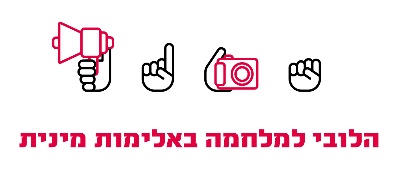 